ПроектДля детей среднего и старшего дошкольного возраста«Покормите птиц зимой»Воспитатель ДОУ «Теремок»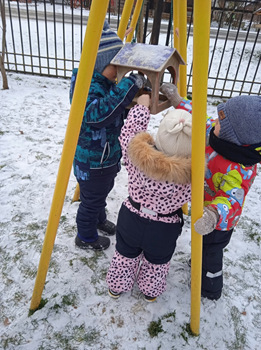 Продолжительность проекта: краткосрочный.Тип проекта: познавательно-исследовательский, творческий.Участники проекта: дети, педагоги и родители.Проблема: можем ли мы помочь птицам в зимнее время года.Цель: формировать у детей обобщенное представление о зимующих птицах; развивать познавательный интерес у детей к жизни зимующих птиц; воспитывать заботливое отношение к птицам, желание помогать им в трудных зимних условиях.Задачи:• расширять представления детей о характерных особенностях жизни зимующих птиц;• способствовать накоплению у детей представлений о зимующих птиц, развивать познавательную активность;• активизировать словарь детей по теме;• развивать умение делать выводы, устанавливать связи и взаимодействия человека с природой;Совершенствовать коммуникативные навыки.Форма проведения итогового мероприятия проекта: занятие с детьми «Покормите птиц зимой», изготовление кормушек.Продукты проекта:Рисунки, аппликации;Кормушки;Лэпбук «Птицы –наши друзья»Выставка «Покормите птиц зимой»Планирование:Наблюдение за зимующими птицами;Наблюдение за птичьими следами;Слушаем голоса зимующих птиц;Рассматриваем изображения зимующих птиц в книгах и альбомах;Изготовление кормушек;Чтение произведений о птицах;Заучивание потешек, загадок, стихов;Подвижные игры;Проведение дидактических игр;Изодеятельность;Оформление лэпбука «Птицы-наши друзья»;Выставка коллективной работы «Покормите птиц зимой»Проект был осуществлен в ноябре-декабре 2023г.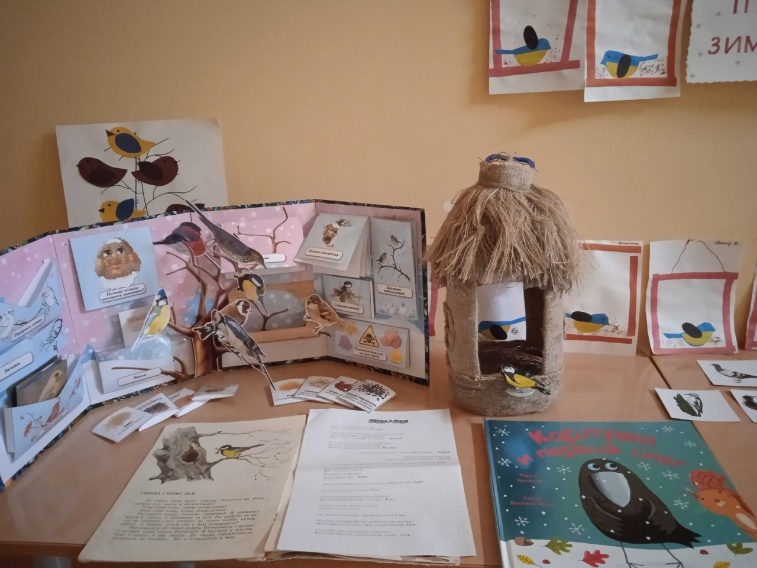 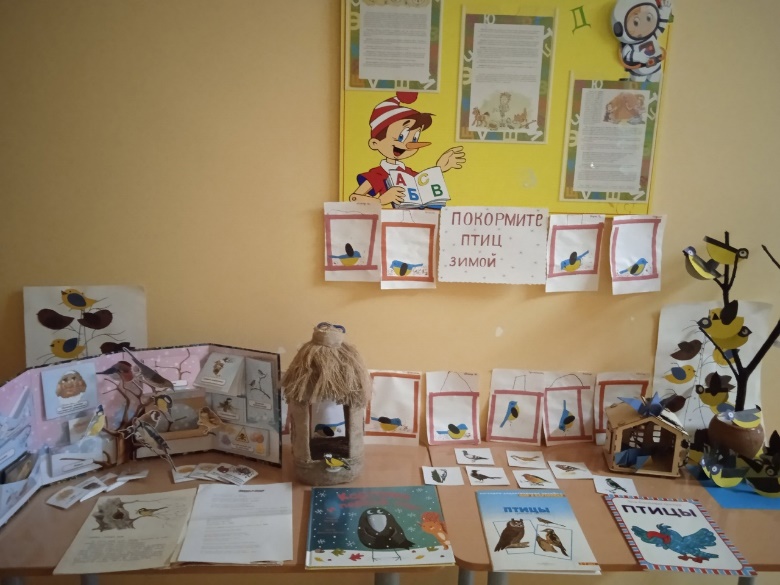 